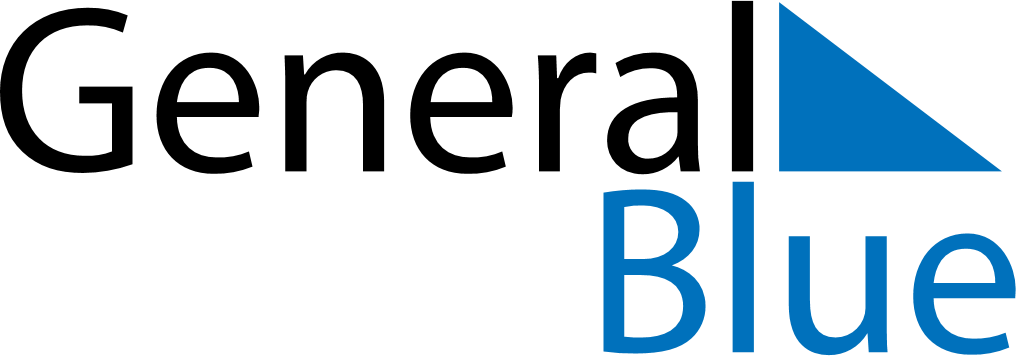 Daily Planner September 7, 2020 - September 13, 2020Daily Planner September 7, 2020 - September 13, 2020Daily Planner September 7, 2020 - September 13, 2020Daily Planner September 7, 2020 - September 13, 2020Daily Planner September 7, 2020 - September 13, 2020Daily Planner September 7, 2020 - September 13, 2020Daily Planner September 7, 2020 - September 13, 2020Daily Planner MondaySep 07TuesdaySep 08WednesdaySep 09ThursdaySep 10FridaySep 11 SaturdaySep 12 SundaySep 13MorningAfternoonEvening